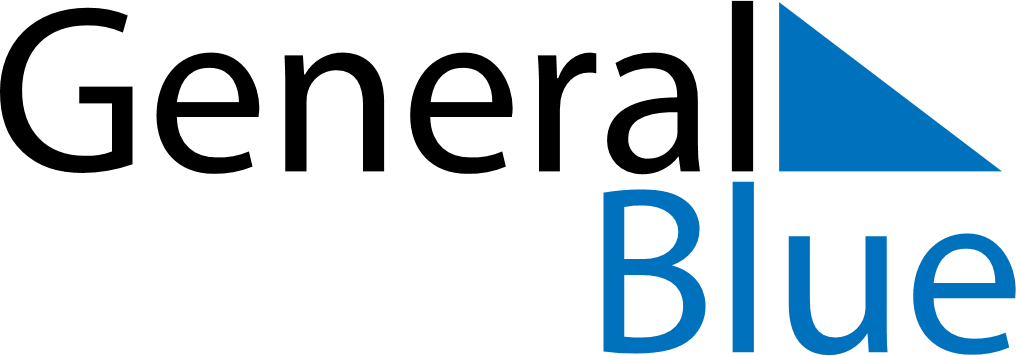 2018 - Q2Lesotho 2018 - Q2Lesotho 2018 - Q2Lesotho 2018 - Q2Lesotho 2018 - Q2Lesotho 2018 - Q2Lesotho AprilMONTUEWEDTHUFRISATSUNApril1April2345678April9101112131415April16171819202122April23242526272829April30MayMONTUEWEDTHUFRISATSUNMay123456May78910111213May14151617181920May21222324252627May28293031MayJuneMONTUEWEDTHUFRISATSUNJune123June45678910June11121314151617June18192021222324June252627282930JuneApr 2: Easter MondayMay 1: Workers’ DayMay 10: Ascension DayMay 25: Africa Day/ Heroes’ Day